В соответствии с Федеральным Законом от 06.10.2003 № 131-ФЗ «Об общих принципах организации местного самоуправления в Российской Федерации»,  Законом Оренбургской области от 12.09.2013 № 1762/539 -V ОЗ «Об организации проведения капитального ремонта общего имущества в многоквартирных домах, расположенных на территории Оренбургской области», постановлением Правительства Оренбургской области от 21.12.2015 № 988-п «Об утверждении порядка установления  необходимости проведения капитального ремонта общего имущества в многоквартирных домах, расположенных на территории Оренбургской области», Уставом муниципального образования  Соль-Илецкий городской округ, постановляю: 1. Внести изменение в постановление администрации муниципального образования Соль-Илецкий городской округ  от30.06.2022 № 1290-п «Об утверждении краткосрочного плана  капитального ремонта общего имущества многоквартирных   домов    на   2023 - 2025 годы»:1.1. Приложение к постановлению администрации муниципального образования Соль-Илецкий городской округ от 01.07.2019 № 1362-п «Об утверждении краткосрочного плана капитального ремонта общего имущества многоквартирных  домов на 2023-2025 годы» изложить в новой редакции согласно приложению к настоящему постановлению. 2. Контроль за исполнением настоящего постановления возложить на первого заместителя главы администрации – заместителя главы администрации по строительству, транспорту, благоустройству и ЖКХ В.Н. Полосухина. 3. Постановление вступает в силу  после его официального опубликования.  Разослано: в прокуратуру района, финансовому управлению, комитету экономического анализа и прогнозирования, отделу по строительству, транспорту, ЖКХ, дорожному хозяйству, газификации и связи                                                                      Приложение к постановлению администрации Соль-Илецкого городского округа                                                                                                                                            от  05.07.2022 № 1321-п                                                                      Приложение к постановлению администрации Соль-Илецкого городского округа                                                                                                                                            от  30.06.2022 № 1290-пКраткосрочный план реализации региональной программы «Проведение капитального ремонта общего имущества в многоквартирных домах, расположенных на территории Оренбургской области, в 2014–2043 годах» на 2023–2025 годы1. В краткосрочный план реализации региональной программы     «Проведение капитального ремонта общего имущества в многоквартирных домах, расположенных на территории Оренбургской области, в                2014–2043 годах» на 2023–2025 годы (далее – краткосрочный план)       включены многоквартирные дома муниципального образования «Соль-Илецкий городской округ». 2. Реализация краткосрочного плана рассчитана на 2023–2025 годы.        В рамках реализации краткосрочного плана возможно выполнение работ   ранее срока, установленного краткосрочным планом.3. Краткосрочным планом предусмотрено выполнение проектных работ и строительно-монтажных работ поэтапно, с разбивкой по годам. Проектные работы включают в себя разработку проектной и сметной документации, проведение экспертизы указанной документации. В состав                               строительно-монтажных работ входит выполнение строительно-монтажных работ, работ по осуществлению строительного контроля.В результате реализации краткосрочного плана в 2023 году проведены:       проектные работы в 19-ти  многоквартирных домах; строительно-монтажные работы в 20-ти многоквартирном доме общей площадью 18 720,40 кв. метров, способствующие улучшению жилищных условий 640 человек. В результате реализации краткосрочного плана в 2024 году проведены:         проектные работы в 12-ти многоквартирных домах. строительно-монтажные работы в 19-ти многоквартирном доме общей площадью 18 720,40 кв. метров, способствующие улучшению жилищных условий 779 человек.В результате реализации краткосрочного плана в 2025 году будут    проведены: проектные работы в 17-ти многоквартирных домах;строительно-монтажные работы в 11-тимногоквартирных домах общей площадью 12276,90 кв. метров, способствующие улучшению жилищных условий 424 человек. 4. Общий    объем    финансирования   краткосрочного   плана –              289 344 520,06 рублей в том числе:средства местных бюджетов – 0 рублей;средства собственников помещений в многоквартирных домах –             289 344 520,06 рублей;средства иных источников – 0 рублей.	5. Перечь и планируемые показатели выполнения краткосрочного              плана реализации региональной программы «Проведение капитального           ремонта общего имущества в многоквартирных домах, расположенных на территории Оренбургской области, в 2014–2043 годах» на 2023 - 2025 годы (строительно-монтажные работы) приведен в приложении № 1 к                 краткосрочному плану.Реестр многоквартирных домов, подлежащих капитальному ремонту в рамках краткосрочного плана реализации региональной программы                «Проведение капитального ремонта общего имущества в многоквартирных домах, расположенных на территории Оренбургской области, в 2014–2043 годах», на 2023 - 2025 годы (строительно-монтажные работы) приведен в приложении № 2 к краткосрочному плану.Перечь и планируемые показатели выполнения краткосрочного              плана реализации региональной программы «Проведение капитального           ремонта общего имущества в многоквартирных домах, расположенных на территории Оренбургской области, в 2014–2043 годах» на 2023 - 2025 годы (проектные работы) приведен в приложении № 3 к краткосрочному плану.Реестр многоквартирных домов, подлежащих капитальному ремонту в рамках краткосрочного плана реализации региональной программы                «Проведение капитального ремонта общего имущества в многоквартирных домах, расположенных на территории Оренбургской области, в 2014–2043 годах», на 2023- 2025 годы (проектные работы) приведен в приложении № 4 к краткосрочному плану.Приложение № 1к краткосрочному плану реализации региональной программы "Проведение капитального ремонта общего имущества в многоквартирных домах, расположенных на территории Оренбургской области в 2014-2043 годах" на 2023-2025  годы на территории муниципального образования Соль-Илецкий городской округПеречень и планируемые показатели выполнения краткосрочного плана реализации региональной программы "Проведение капитального ремонта общего имущества в многоквартирных домах, расположенных на территории Оренбургской области, в 2014–2043 годах" на 2023-2025  годы (строительно-монтажные работы)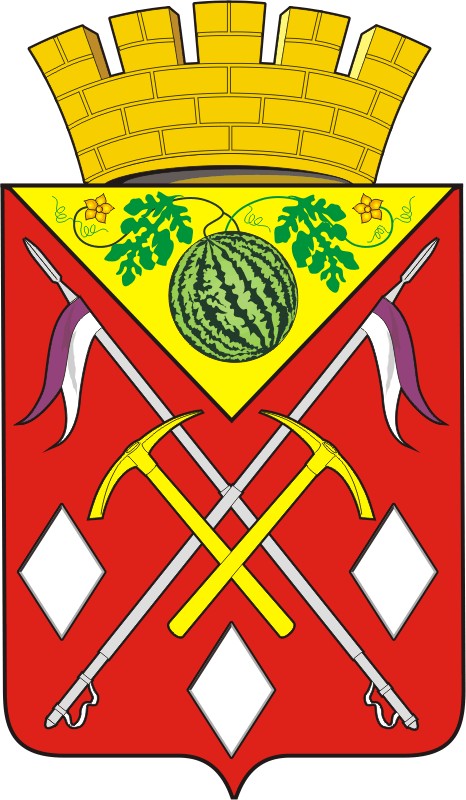 АДМИНИСТРАЦИЯМУНИЦИПАЛЬНОГООБРАЗОВАНИЯСОЛЬ-ИЛЕЦКИЙГОРОДСКОЙ ОКРУГОРЕНБУРГСКОЙ ОБЛАСТИПОСТАНОВЛЕНИЕ05.07.2022 № 1321-пО внесении изменений в постановление администрации муниципального образования Соль-Илецкий городской округ  30.06.2022 № 1290-п «Об утверждении краткосрочного плана  капитального ремонта общего имущества многоквартирных   домов    на   2023 - 2025 годы»05.07.2022 № 1321-пО внесении изменений в постановление администрации муниципального образования Соль-Илецкий городской округ  30.06.2022 № 1290-п «Об утверждении краткосрочного плана  капитального ремонта общего имущества многоквартирных   домов    на   2023 - 2025 годы»05.07.2022 № 1321-пО внесении изменений в постановление администрации муниципального образования Соль-Илецкий городской округ  30.06.2022 № 1290-п «Об утверждении краткосрочного плана  капитального ремонта общего имущества многоквартирных   домов    на   2023 - 2025 годы»Глава муниципального образованияСоль-Илецкий городской округ 			В.И. Дубровин № п/пАдрес многоквартирного дома (далее – МКДОбщая площадь МКДКоличество жителей, зарегистрированных в МКД Количество работ (услуг) по капитальному ремонту МКДКоличество МКДСтоимость капитального ремонта МКД№ п/пАдрес многоквартирного дома (далее – МКДкв. метровчеловекштукединицрублей1234567Всего по МОВсего по МО52 030,6018435150289 344 520,062023 год2023 год2023 год2023 год2023 год2023 год2023 годИтого по 2023 годуИтого по 2023 году18 720,406402020132 842 573,19Муниципальное образование Соль-Илецкий городской округМуниципальное образование Соль-Илецкий городской округМуниципальное образование Соль-Илецкий городской округМуниципальное образование Соль-Илецкий городской округМуниципальное образование Соль-Илецкий городской округМуниципальное образование Соль-Илецкий городской округМуниципальное образование Соль-Илецкий городской округИтого по муниципальному образованию Соль-Илецкий городской округИтого по муниципальному образованию Соль-Илецкий городской округ18 720,40640,0020,0020,00132 842 573,191г. Соль-Илецк, ул. Вокзальная, д. 2857,9031117 263 448,912г. Соль-Илецк, ул. Вокзальная, д. 4834,8030117 068 216,333г. Соль-Илецк, ул. Вокзальная, д. 84971,3020118 638 045,664г. Соль-Илецк, ул. Вокзальная, д. 85682,3034116 068 147,395г. Соль-Илецк, ул. Вокзальная, д. 87691,7023116 151 818,506г. Соль-Илецк, ул. Вокзальная, д. 89691,2020116 146 838,077г. Соль-Илецк, ул. Железнодорожная, д. 7956,6037118 507 558,588г. Соль-Илецк, ул. Жукова, д. 2429,3016114 516 102,089г. Соль-Илецк, ул. Илецкая, д. 1б633,9024115 637 838,8410г. Соль-Илецк, ул. Красноармейская, д. 88б947,3034118 424 883,5611г. Соль-Илецк, ул. Красноармейская, д. 88в957,3030118 513 535,0812г. Соль-Илецк, ул. Московская, д. 157300,5015113 320 554,0913г. Соль-Илецк, ул. Орская, д. 108а821,3027117 311 260,9714г. Соль-Илецк, ул. Орская, д. 68800,302111716 995,2415г. Соль-Илецк, ул. Парижских Коммунаров, д. 147770,3018116 382 307,1116г. Соль-Илецк, ул. Победы 5-ая, д. 281052,2045119 358 214,8317г. Соль-Илецк, ул. Свердлова, д. 1/13069,00113112 446 970,0818г. Соль-Илецк, ул. Южная, д. 39а1861,20501114 046 285,9019пос. Чашкан, пер. Восточный, д. 3872,0036118 446 797,4220пос. Чашкан, пер. Восточный, д. 5520,0016113 876 754,552024 год2024 год2024 год2024 год2024 год2024 год2024 годИтого по 2024 годуИтого по 2024 году21 033,30779191997 783 205,68Муниципальное образование Соль-Илецкий городской округМуниципальное образование Соль-Илецкий городской округМуниципальное образование Соль-Илецкий городской округМуниципальное образование Соль-Илецкий городской округМуниципальное образование Соль-Илецкий городской округМуниципальное образование Соль-Илецкий городской округМуниципальное образование Соль-Илецкий городской округИтого по муниципальному образованию Соль-Илецкий городской округИтого по муниципальному образованию Соль-Илецкий городской округ21 033,30779,0019,0019,0097 783 205,681г. Соль-Илецк, ул. Вокзальная, д. 95844,8031117 152 883,522г. Соль-Илецк, ул. Володарского, д. 1156009,80229113 945 742,143г. Соль-Илецк, ул. Герасимовская, д. 157а688,8014116 125 920,304г. Соль-Илецк, ул. Красноармейская, д. 761103,0045119 809 441,155г. Соль-Илецк, ул. Красноармейская, д. 82957,2042118 512 539,006г. Соль-Илецк, ул. Московская, д. 149951,9034118 465 723,027г. Соль-Илецк, ул. Московская, д. 151687,5029116 113 967,288г. Соль-Илецк, ул. Орская, д. 111796,802811713 784,519г. Соль-Илецк, ул. Орская, д. 169/10806,802911722 714,3510г. Соль-Илецк, ул. Персиянова, д. 127а972,7040118 650 994,7611г. Соль-Илецк, ул. Персиянова, д. 133860,5031117 285 362,7712г. Соль-Илецк, ул. Победы, д. 2/2942,302511844 119,9213г. Соль-Илецк, ул. Советская, д. 12950,202611851 243,7214пос. Кирпичный завод, ул. Парковая, д. 1858,9033117 658 894,5015пос. Кирпичный завод, ул. Парковая, д. 3858,9033117 658 894,5016пос. Кирпичный завод, ул. Центральная, д. 14761,602911683 884,6317пос. Кирпичный завод, ул. Центральная, д. 16761,602911683 884,6318ст. Маячная, ул. Хлебная, д. 4610,0026115 951 605,4919ст. Маячная, ул. Хлебная, д. 6610,0026115 951 605,492025 год2025 год2025 год2025 год2025 год2025 год2025 годИтого по 2025 годуИтого по 2025 году12 276,90424121158 718 741,19Муниципальное образование Соль-Илецкий городской округМуниципальное образование Соль-Илецкий городской округМуниципальное образование Соль-Илецкий городской округМуниципальное образование Соль-Илецкий городской округМуниципальное образование Соль-Илецкий городской округМуниципальное образование Соль-Илецкий городской округМуниципальное образование Соль-Илецкий городской округИтого по муниципальному образованию Соль-Илецкий городской округИтого по муниципальному образованию Соль-Илецкий городской округ12276,90424121158 718 741,191г. Соль-Илецк, ул. Володарского, д. 1091147,3044117 111 066,982г. Соль-Илецк, ул. Володарского, д. 86466,3018217 795 242,753г. Соль-Илецк, ул. Гонтаренко, д. 10700,7024116 231 505,264г. Соль-Илецк, ул. Красноармейская, д. 121947,303111848 635,005г. Соль-Илецк, ул. Московская, д. 841174,0056118 859 860,926г. Соль-Илецк, ул. Орская, д. 105397,5012114 392 339,347г. Соль-Илецк, ул. Советская, д. 104823,803511737 965,298г. Соль-Илецк, ул. Советская, д. 6/11214,8044114 872 072,499г. Соль-Илецк, ул. Уральская, д. 26а2712,6065119 125 887,6110г. Соль-Илецк, ул. Южная, д. 33/2831,4045117 394 932,0811г. Соль-Илецк, ул. Южная, д. 39а1861,2050111 349 233,47